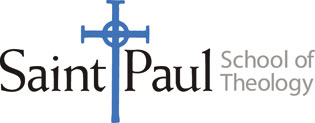 Student Body Diversity ReportFall 2017Table of ContentsAge of Saint Paul Students …….…….…….…….…….……	1Gender of Saint Paul Students ……….…….…….…….……	2Ethnicity of Saint Paul Students …….…….…….…….…….	3Religious Denomination of Saint Paul Students …….………	5Demographics of 2017-2018 Entering Class ………………..	7Please note the following disclaimers:The data in this report reflects student enrollment Fall 2017.  This may slightly differ from data submitted to other agencies (including IPEDS), as the reporting dates are defined by the individual agency and report.  Saint Paul School of Theology does not participate in the Federal Pell Grant Program, so recipient data requirements are not applicable to this institution.This report is published in accordance with the Higher Education Opportunity Act and in support of Title IX and Age Discrimination Act regulations (34 CFR 106; 34 CFR 110). Age of Saint Paul StudentsAge of SPST Students(by degree)Fall 2017 Saint Paul’s student body is comprised primarily of students in their 20s, 30s, 40s, 50s, and 60s.  Students enrolled in a Master of Divinity (MDIV) program are, on average, between 22-64 years old.  However, the age range of students enrolled in the Doctor of Ministry (DMIN) program is slightly higher, averaging between 30-64 years old.  Master of Arts students (MACM and MATS) appear to be enrolling in their 20s-65+.Gender of Saint Paul StudentsThe overall student body at Saint Paul’s is primarily female (53%).  The number of female students pursuing a DMin degree at SPST is slightly more than that of male students.  The gender distribution of students enrolled in the Master of Arts in Christian Ministry (MACM) program is slightly more females than that of male students, and the Master of Arts (Theological Studies) (MATS) program is female-dominated.  As the program with the largest enrollment at Saint Paul’s, it makes sense that the MDIV reflects a gender diversity closest to the overall student body at 53% female and 47% male.Ethnicity of Saint Paul StudentsEthnicity of SPST Students(by degree)Fall 2017Ethnicity of Saint Paul Students (Cont.)Overall enrollment at Saint Paul’s continues to reflect a primarily White/Caucasian ethnicity (73.50%).  There is an ethnic group, however, that represent a significant portion of the student body: African American (8.5%).  Religious Denomination of Saint Paul StudentsDenomination of SPST Students(by degree)Fall 2017Religious Denomination of Saint Paul Students (Cont.)The overwhelming majority of Saint Paul students identified themselves as United Methodist (80.34%).  Since SPST is one of 13 United Methodist seminaries in the U.S., as designated by the General Board for Higher Education and Ministry of the United Methodist Church, this is not surprising.  A total of 66.67% of master’s students are United Methodists: 71% of MDIV, 4% of MATS, and 2.56% of MACM students.  The majority of DMIN students identified as United Methodist.Demographics of 2017-2018 Entering Class (Cohort 1718)AgeDMINMACMMATSMDIVCertGrand TotalPercentage22-290122002319.66%30-394002502924.79%40-493311902622.22%50-6412361603731.62%65+0010121.71%Unknown0000000%Total19710801117GenderDMINMACMMATSMDIVCERTGrand TotalPercentageFemale10483916253%Male9324105547%Total19710801117EthnicityDMINMACMMATSMDIVCertGrand TotalPercentageAmerican Indian/Alaskan Native0005054.27%Asian or Pacific Islander 0005054.27%African American or Non-Hispanic10360108.55%Hispanic/Latino2002043.42%Caucasian Non-Hispanic14775718673.50%Multiracial2001032.56%Visa or Non-resident alien0004043.42%Unknown0000000%Total19710801117Religious DenominationDMINMACMMATSMDIVCERTGrand TotalPercentageAfrican Methodist Episcopal0001010.85%African Methodist Episcopal Zion0000000%Baptist1010021.71%Disciples of Christ1001021.71%Church of Christ0001010.85%Christian Methodist Episcopal1000010.85%Church of God in Christ0000000%Episcopal0010010.85%Independent Methodist (Korea)0100010.85%Presbyterian0002021.71%United Methodist15347119480.34%Unity0000000%Unitarian Universalist0001010.85%Nondenominational0101021.71%Unknown1143097.70%Total19610811117EthnicityDMINMACMMATSMDIVGrand TotalPercentageAmerican Indian/Alaskan Native000113.8%Asian000113.8%Black or African American0003311.5%Hispanic/Latino1002311.5%Native Hawaiian/Pacific Islander000000%White/Caucasian210131661.5%Two or more races000000%Non-Resident Alien000113.8%Unknown000113.8%Total3102226Religious DenominationDMINMACMMATSMDIVGrand TotalPercentageDisciples of Christ000113.8%African Methodist Episcopal000113.8%Presbyterian010013.8%United Methodist200192180.8%Baptist100013.8%Unknown/Other000113.8%Total3102226AgeDMINMACMMATSMDIVGrand TotalPercentage22-290104519.2%30-391008934.6%40-491007830.8%50-641003415.4%65+000000%Unknown000000%Total3102226GenderDMINMACMMATSMDIVGrand TotalPercentageFemale210151869.2%Male1007830.8%Total3102226